St Ives v KingsbridgeSaturday 4th October 2014KO 3:00 p.m.atSt Ives Recreation Ground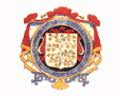 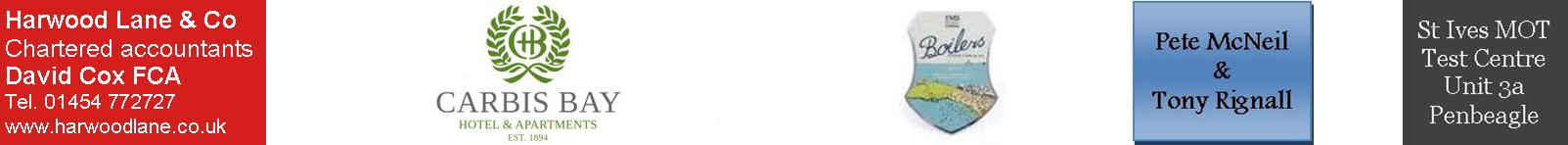 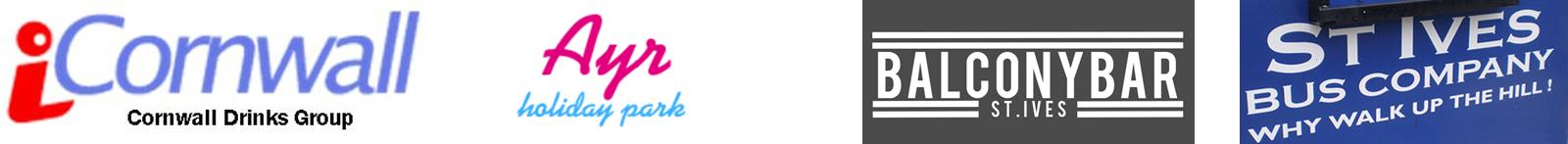 League positions 2014-2015League positions 2014-2015League positions 2014-2015League positions 2014-2015League positions 2014-2015League positions 2014-2015League positions 2014-2015League positions 2014-2015League positions 2014-2015League positions 2014-2015PWDLFADPtsAdj6thKingsbridge.4202125715411314thSt Ives400436207-17100Today’s Tribute Western Counties West League fixturesFor all the latest news regarding rugby competitions go to:
http://www.swrugby.co.uk/home

Kick off timesNormal Kick-off times are (unless BOTH Clubs agree a variation)Sept/Oct/Mar/Apr 3pm; Nov/Feb 2.30pm; Dec/Jan 2.15pmSt Ives ‘Hakes’VKingsbridgeBen Wheeler1B JamesBen Taylor (Capt)2C BrookingBen Jenkins3M Powell (Capt)Jamie Prisk4J KnightTom Chandler5M HurstJohn Ninnes6D BarlowSam Bassett7A HamiltonSean Stevens8J CopeJason Jackson9J TroutJacob Ninnes10B NewmanSam Chandler11G ParrottTom Nicholas12E LennonAaron Rowe13A TreebyGareth Rees14A AllenNiall Prisk15G BanfieldReplacementsReplacementsReplacementsLiam Trudgeon16B BurnerJoel Stevens17M AllenToby Carver18A MerrinReferee: Max Weston (SRRS)Referee: Max Weston (SRRS)Referee: Max Weston (SRRS)